中國發明微小分子團水治療慢性細胞脫水症南宁卓康微小水科技有限公司   高级工程师  陆 江微小分子团水是中国科学院用核磁共振半幅宽≤60Hz测试小分子团水，该水中富含小分子团，进入细胞膜水通道机会多，容易补充细胞内的脱水，为人治疗冠心病、脑动脉硬化、高低血压、糖尿病和哮喘、尘肺病、肾衰、中早期癌症等多种慢性细胞脫水症。中国发明微小分子团水适应细胞膜水通道口能更多地进入细胞，免患慢性细胞脱水症细胞是人体化工厂，成人肌肉细胞内的水占细胞重72～78％，其中化合水占4.5%，其余为自由水，是细胞内参与生化作用的原料。水怎样进入细胞？人的血液经微血管过滤成组织液分布在细胞周围，占体重15%，内含水90%和多种营养喂养细胞。据世界科学研究成果，生物细胞膜上有糖通道、脂通道、水通道和离子通道。德国科学家欧文•内尔和伯特•萨克曼发现细胞膜水通道口径仅2nm，无闸门，不闭合，获1991年诺贝尔生理学与医学奖[6]。而普通水内有大小不同的簇团，含量较少的4～6个水分子缔合的簇团才能进入细胞膜喇叭口。美国科学家彼得•阿格雷和罗德里克•麦金农继续研究细胞膜通道，发现糖脂病患者糖脂通道受损，闸门关闭，水通道喇叭口径2nm，只能进入4～6个水分子缔合的小簇团水，而最窄处仅为0.28nm细孔，只能进出单个水分子(三维半径0.99～0.138nm)，是细胞选择小分子团水进出的渠道，且拍成彩色照片，获2003年诺贝尔化学奖[6]。由于细胞分泌消化液时很快，而补水迟缓，是细胞逐渐脱水的首要因素。又因人从小到老都是被动喝水，不渴不喝水，使口渴神经不断萎缩，致细胞內水常入不敷出而逐渐脱水。还因人吃主食常是需要量的2～5倍，耗费消化液多(含水90%)，但补水常不足，致部分消化器官细胞脱水。这三个因素使人出生后细胞逐渐脱水。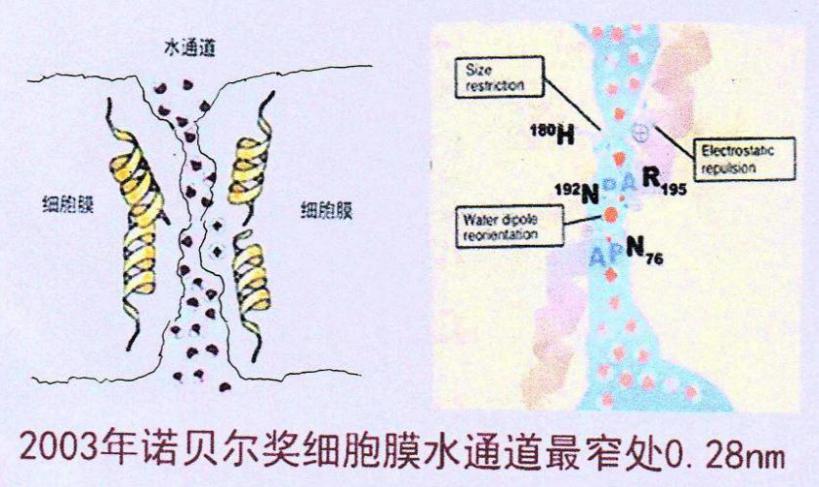 初生儿体内含水80%，婴儿和少年体内含水70～68%，成人体内水只占65%，[18]表明细胞内水随年龄增长而逐渐减少，人越老细胞内越脱水，细胞内逐渐脱水是自然规律，细胞脱水多了难以工作，致器官衰弱患病。通过发明微小分子团水，因富含4～6个水分子缔合的小簇团，给脫水细胞补水更多，可治愈心脑血管病等多种慢性细胞脱水症，有力地证明细胞脱水是病之内因，給脱水细胞补水祛病是新医理，适应生理需求，弥补药物缺失的功能。微小分子团水是指用核磁共振测半幅宽≤60Hz，水中富含小分子团，能更多地进入细胞。二、发明微小分子团水的产品用户反馈疗效好，是有益人类健康的宝贵成果本发明产品经三家省级医院临床试验，又经广西科技成果鉴定后上市场，许多购用者是高龄患者，有病史40多年的高低血压和脑动脉硬化，饮用2～4个月后，动脉恢复自洁功能，消除头晕、头痛、头胀症状，逐渐减药至停药，血压正常，脑动脉硬化和前列腺增生消失，见效快使许多人增加信任。病史20多年的冠心病人饮用3～5个月，消除胸闷、早搏、房颤、心绞痛症状，一年左右心电图正常，经冠脉造影扫描无明显狭窄，冠心病痊愈，颈动脉粥样斑块消失。说明有逆转至消除动脉硬化的宝贵功能。该品做临床未针对糖尿病，只有并发者7例。在市场检验阶段，碰到糖尿病人稍多，病史14年内的糖尿病人饮用3～10个月，停服降糖药或不打胰岛素，血糖尿糖正常，治愈糖尿病，病史20年患者也痊愈。                                                                                                                                                                                                                                                                                                                                                                                                                                                                                                                                                                                                                                                                                                                                                                                                                                                                                                                                                                                                                                                                                                                                                                                                                                                                                                                                                                                                                                                                                                                                                                                                                                                                                                                                                                                                                                                                                                                                                                                                                                                                                                                                                                                                                                                                                                                                                                                                                                                                                                                                                                                                                                                                                                                                                                                                                                                                                                                    该水分散，饮用后降低血脂、血黏度，对患便秘、内痔、慢性咽喉炎、鼻窦炎、中风后遗症、哮喘、矽肺病、慢性胃肠炎、胆囊炎、胆囊息肉、慢性肾炎、肾衰、膀胱炎、湿疹皮炎、脑萎缩、湿疹皮炎等长期服药不愈者，效果尤佳。饮用该微分化的水，细胞进水量更多，改善病情症状。后来，原告发觉医学遗漏了细胞脱水这个病因，而给脱水细胞补水适应生理需求，使之正常地代谢分泌，恢复“胞饮”、“胞吐”和动脉自洁功能，逆转至消除动脉粥样硬化，治病于本，修复胰岛、肺泡、肾小球、前列腺等衰弱器宫，康复脱水的神经细胞，弥补药物欠缺的功能，治疗心脑血管病和糖尿病等慢性细胞脱水效果很好。中风后遗症患者多有7～25年病史，饮用8个月能消除肢体和语言障碍，说明小分子水能康复神经细胞。广州中医药大学有学员多年患帕金森病，饮用20天痊愈，治愈神经细胞脱水，全校贴墙报通告[19]。海南省有位煤矿工患矽肺病，饮水两个月吐出含煤粉的黑痰，经二年痊愈；江苏淮安市有位37岁的肾衰患者，肌酐接近肾衰竭，每日饮水量3升，肌酐逐渐下降，7个月后肌酐正常，说明肺泡和肾小球有自洁功能。新疆和田的乳腺癌患者，已做放化疗，饮用5个月痊愈，使医生震惊。饮用此水为何效果神奇？因为细胞内水是参与细胞生化作用的营养，细胞脱水使它不能"胞饮"、"胞吐"，故医学教材漏写了细胞脱水致病，实践使人认识细胞脱水是病之内因，给脱水细胞补水让细胞进入更多水，以上各器官病都是慢性细胞脱水形成的，饮用微小分子团水效果很祌奇。三、饮用微小分子团水开创了治疗冠心病、高低血压和糖尿病等造福人类的健康之路千百年来医学对心脑血管病和糖尿病，釆用控制药和搭桥做支架对付，而不知细胞脱水是病之内因，都不能治愈慢性细胞脱水症。细胞脱水给带来各种病痛。而发明产品要求:患者应主动定时地喝此水，用“已饥方食”原则来控制和调整主食肉食量，深受用户赞赏。如:                                                                                                                                                                                                                                                                                                                                                                                                                                           甘肃省金昌市司法局病退休公务员潘志山，2007年在北京阜外心血管病医院做“撘桥术”后，因房颤、心动过速而病退，冠心病与高血压和糖尿病并存，每天吃药与病痛抗争。2011年购用卓康小分子团离子水瓶，饮用三个月高血压痊愈；十个月治愈糖尿病，饮用一年整，经冠脉造影扫描，证明冠心病痊愈，颈粥样斑块消失，无需吃药，连前列腺增生、痔疮、胆结石、风湿性关节炎都消失;他爱人低血压和慢性胃炎也痊愈。夫妇二人共患10种病部治愈。此病例于2012年6月至7、8月在原告网站发布许多检查报告，说明他俩饮用小分子团水治10种病痊愈，医学价值很宝贵。阜外医院某主任医师(已退休)起初不敢相信，潘先生建议他上网细阅，有检查报告，当他看到许多人治愈冠心病、高低血压和糖尿病、前列腺增生、慢性胃炎等慢性细胞脱水症，说:“水颠复了药！”说明小分子团水是脱水细胞的共同需要，可补充多种衰弱器官细胞中的脱水，使动脉恢复自洁功能，逆转至消除动脉粥样硬化，治愈高低血压和冠心病，并使胰岛、前列腺和胃平滑肌细胞补水，从而治愈糖尿病、胃炎和其它病。潘先生夫妇的病都是细胞慢性脱水症，说明他们的治疗方法有效。潘志山夫妇给脱水细胞补水祛病，有充分代表性与科学道理，将节省大量医药资源，延长许多人的生命。这一科学发现将促使医学发展。2015年潘志山先生主动写一篇感想《我以亲身实践打破了冠心病、高血压、糖尿病需终生服药的神话》说：“坚持按发明人陆 江先生倡导的用‘已饥方食’的方法合理膳食，我的健康状况越来越好：糖尿病造成的视力下降有了明显的恢复，末梢神经炎导致的指端溃烂现在完全痊愈，痔疮自从饮用微小分子团水半年后就再也没有复发过，气滞血瘀造成的嘴唇暗紫也渐渐变得红润，舌下静脉黑紫消失，足背的动脉由以前的隐约感到跳动现在变得清晰有力。”潘先生披露的诀窍，一是饮用微小分子团水给脱水细胞补水，二是用“已饥方食”养生智慧,控制主食肉食量，患者都能做到。四、用微小分子团水给细胞补水治疗心脑血管病和糖尿病等多器官细胞脱水病，医理科学21年来，很多用户寄信来表示感激，认为是一辈子吃药办不到的和从来不敢想的事，创造了奇迹。患者喝微小水给脱水细胞补水后，务必用“已饥方食”控制主食肉食量，则提高血高密度脂蛋白，逐渐抓走和清除动脉内壁的脂质沉积，逐渐减轻至消除心脑动脉粥样硬化和糖尿病，则可治病于本,多病同治。又如：●河北石家庄市高级工程师程文宝于2015年1月10日来信说：“我68岁，现怀着感恩的心情向您报告:一、我从去年3月开始饮用，两个月后治好了我20余年的高血压病;血脂也正常了，总胆固醇4.1，高密度脂蛋白2.40。二、治好了冠心病，产生了十年来笫一次正常的心电图。饮用3个月后，心慌、气短、后背痛逐渐消失，走路轻快多了，腿脚有劲了。三、治好了老年性前列腺炎，小便通畅了。四、治好了我多年的便秘和痔疮，现在大便又软又顺畅。五、我原来的重度脂肪肝明显好转，体重减轻5kg。我体验到了20年前无病一身轻的感觉。真是返老还童！陆总:千言万语也无法表达我对您的感谢之情！您的发明是对人类健康事业的革命性巨大贡献！应该获得诺贝尔医学奖！”程文宝喝微小水治愈了6种病，假如用不治本的药治疗，终生难见效。●吉林省梅河口市朱凤贤于2014年11月7日来信说：“我65岁，2004年检查出高血压、高血脂、冠心病，每天服药。我于2006年购买了陆总研制的水瓶，一直用到今天。过去血压160/110，现在130/80，血管没有粥样硬化，也没有明显狭窄的地方，我高兴坏了，医院一片药也没给开就回来了。多亏长期饮用离子水，目前身体才达到健康水平。感谢陆总工程师。”●湖南省湘乡市建行保安王剑强，于2013年3月7日来信说：“我多年来患高血压、冠心病、糖尿病，一直折磨着我，每日药不离口，而病情却日趋加重。2004年4月6日因心梗安了支架，花9.7万元。回家后每天服药需80多元，实在承受不起。2005年4月我开始喝卓康产品的优质小分子水，喝了两个多月感觉好多了，三个月后胸闷、胸胀现象没有了；十月中旬去医院检查，血压血脂都正常，心电图比以前好多了。11月底单位职工体检，是正常心电图。一年后检查，血糖降到5.6正常值，从此告别了糖尿病。陆江先生，我真没想到喝小分子水如此神奇，我喝了8年了，现在身体强健，时常在菜园水田劳动，心情舒畅。我万分地感谢您。”但之后他恢复了饱食习性，再需做支架。●湖北省荆州市公安县医生彭成华于2011年11月12日来信说：“我患有冠心病、高血压、痛风。我于2010年12月6日买了离子水瓶，用了三个月，一切症状减轻了。血压从150/110降至120/80，停药，经三个多月反复监测，完全正常了。原有冠心病，现胸痛、胸闷、心悸症状已完全消失。我的痛风有五年多，发作时疼痈难忍，每月发作两三次，血尿酸值480以上，饮用六个月后一直不发病，血尿酸降至380以下。通过十多个月饮用，觉得小分子团水的功效很奇妙。我认定是我最佳饮品。陆老师，您是我的良师益友。您发明的离子水瓶造福人类，给人带来福音。您的这一创举应不断发场光大。”●沈阳市退休干部肖魁南于2010年10月13日和2011年11月8日先后两次来信，反映治愈了老俩口的高血压，特别是他爱人的冠心病，经常犯不稳定性心绞痛，住院时医生动员做支架，但因经济条件限制未下支架后一封信附心电图检查对比图，表明冠心痊愈。所以他来信中说：“实践是检验真理的唯一标准。卓康小分子团水是当今世界上最优质的小分子团水，是真正能治病的水。只要任何人按要求去做，都可取得可喜的成果。卓康小分子团水祛病益寿，造福人类。陆江同志不愧是一个真正的实践科学家，是为人民造福的一个当代最优秀的科学工作者。”●甘肃省临洮县洮阳镇木厂村张玉萍于2014年4月27日来说:“我63岁，患高血压十年了，降血压的药随着年龄增大而增加，曾因血压高晕倒在地两次住院。血压190/110，最近几年房颤，医院诊断是高血压性心脏病，医生说心脏病和高血压的药一直要吃到生命终结为止，使我心理负担很重。我在金昌销售中心买了一个水瓶饮用，到现在已半年，我的血压从以前的190/110降到135/85，吃的药全部停服，房颤、胸闷、气短、冒虚汗现象也没有了。还有儿子患慢性胆囊炎，疼起来就到医院输液;儿媳妇患低血压85/45，经常眩晕，吃了好多药效果不明显。经半年多喝小分子水，儿子的慢性胆囊炎疼痛没再发生过，做B超说一切正常。儿媳妇血压已达到120/80，眩晕消失。一个离子水瓶解决了我们全家三人的大问题。”●江苏省如皋市退休公务员汤明智于2006年12月23日来信说：“我73岁，患低血压已有40多年历史，血脂、血黏度、胆固醇都高，微循环不好 。饮用卓康小分子水已一年，几十年的多种顽疾(低血压、血脂血黏度高、心脑动脉硬化、痛风、顽固性便秘、老慢支等)不药而愈，真有相见恨晚之感！您的创造发明是古今中外前无古人的伟大创举！在医学界具有历史性意义，使人类世世代代的长寿梦想成为现实。”●云南景洪市李琼于2004年5月24日来信:“我现年68岁，94年得高血压病，96年查出冠心病，99年又查出脑动脉硬化，即脑梗塞，几年来头痛、头晕、胸闷是经常事。95至96年两年连续住院，出院后病又复发。2003年元月底邮购贵公司的小分子水瓶，我每天饮1500毫升小分子水，饮了两个月后，我停服降压药，血压一直平稳，由原来180/100降至130/85。现在已饮用一年多，身体更好，心悸、胸闷、头昏这些症状已消失；经医院检查，心电图正常，血脂正常。感谢你们发明了这样好的水瓶，给我带来晚年的幸福。”[7]  ●广州市宋涛于2003年5月19日来信说:“我以感激的心情向您报告，喝离子水使我摘掉‘糖尿病’的帽子。我今年76岁，1998年戴上‘糖尿病’ 帽子。2002年5月检查：甘油三脂2.26, 总胆固醇6.4, 血糖: 空腹6.10, 餐后2小时11.20;2002年9月开始使用卓康离子水瓶, 三个月后症 状逐渐消失, 坚持饮离子水至今年4月检测, 上述指标均已正常,即: 甘油三脂1.53, 总胆固醇4.39, 血糖: 空腹5.9, 餐后2小时7.2。据此, 医生给我摘掉“糖尿病”的帽子。同时, 原有多年的脂肪肝也消失了。这些足以证明您发明的离子水瓶确实有效，使我十分感动, 特以致谢!”●浙江仙居县王均清于2004年9月10日来信说：“由于长期坚持服用小分子水，使我血糖从最高的18.6毫摩尔，逐渐降下来，现在一直保持5.6毫摩尔的正常水平，成为健康人。一家人都很满意，在此表示感谢！”●河北沧州市叶之恒于2005年12月4日来信说：“我老伴叫高世英59岁，2000年患糖尿病，高血脂、高血黏、高血糖，微循环也不好。买了卓康水瓶，把饮水当成任务。喝到三个月去化验，微循环有所改善；喝够半年到11月底又去检查，化验前心想不会有多大改善，也没有太高的期望值。可一拿到化验结果，我和老伴高兴极了，各项指标一切正常！真是没有想到，是您给了我们健康和欢乐，深表谢意！”●河北省临城县农民师孟山于2006年11月20日来信说：“我胆固醇高，血脂高，心脑动脉硬化，2型糖尿病，还有慢性胃炎，我邮购卓康离子水瓶饮用优质（微）小分子水半年，胆固醇从5.56降为5.32，甘油三脂从3.24降为1.83，已经正常了。更为可喜的是血糖在正常水平，不吃降糖药了。慢性胃炎也全好了。过去我连作梦都想治好心脑动脉硬化、胆固醇高、血脂高、2型糖尿病、慢性胃炎，现在通过喝小分子水使我这些病全好了。太省钱了！”●福建厦门市退休工程师李妙琴72岁，于2015年6月21日来信说:“我于2013年10月购2型离子水瓶，适当调整饮食，饮用三个月后经医院检查，空腹血糖5.82-5.89，餐后血糖为4.85-5.74，而过去我空腹血糖7-8，餐后血糖13-14。我停服降糖药已十个月，血糖很正常，没有不良反应。这是饮用优质(微)小分子团水治好了我的糖尿病。以前我血压190/100，医生嘱咐要终生服降压药，而自从我饮用优质(微)小分子团水后血压也正常了。血压130～140/70～80，真是神了，小分子团水又治好了我的高血压病。不但能治病，还可停服药，这是世界上绝无仅有的，解除了广大患者终生服药的痛苦。”她给儿女又买了三个，说明该发明将代代相传。●江西省定南县石远杲中医师介绍61岁糖尿病患者郭叙成购用卓康离子水瓶，郭于2016年10月25日来信说：“2002年发现自己患糖尿病，餐前血糖10.21，餐后血糖20.43。大家都说，这糖尿病是世界医学难题，没办法治愈，只有终生服药才能控制。后来我按医嘱服降糖药，一直服到2012年，情况开始恶化，药物控制不住血糖了，开始注射胰岛素，剂量比较大，早上22个单位，晚上20个单位。今年7月13日，我按照石远杲医生推荐，购用卓康离子水瓶喝水，8月1曰做血检，破天荒的餐前4.24，餐后7.61，我减少胰岛素的剂量，一直到9月10日，血糖都在正常值范围内，喝到8月中旬，出现低血糖反应。石医生叫我逐步减少胰岛素剂量，一直减到9月10日，血糖都在正常值范围内，我就停打胰岛素了。我也担心会出问题，每半个月去查一次血糖，指标都很正常，餐前4左右，餐后 在7左右。现在我不打胰岛素，也不吃降糖药。我真诚地感谢您的发明。我会终身服用卓康小分子团离子水。”此例是病史14年的糖尿病患者饮用该水88天后痊愈。五、给脱水细胞补水治疗癌症等慢性细胞脱水症是自然医学发现，延长无数人的生命新疆和田市张菊福于2009年11月30日来信反馈：她患乳腺癌，已做放化疗，免疫力低下，饮用该水5个月后治愈。说明患者补水后增大增强胸腺、脾脏，产生免疫细胞多，大幅度提高免疫力，也说明细胞脱水是被遗漏的患癌症的重要病因。(产品光盘有张菊福视频录像) 2011年春，河南溫县辣木研究所两位留日留美博士后，详阅卓康网站(nnzk.com)后，赞赏陆 江攻克了世界医学难题。陆 江给当地一位农民赠送产品治癌症，几个月后反映效果非常好，癌症消失，说明饮用后增多免疫细胞，提高免疫力。饮用微小分子团水给脫水细胞补水治病于本，其医疗保健作用是药物不可替代的。我国现有1200万癌症患者，每年新增380～430万人，死亡280万人，中早期癌症患者若饮用微小分子团水，每年可改善至康复几万至几十万人。六、给脱水细胞补水才符合生理需要，从小补充细胞欠缺的水将延长细胞应有的使用寿命人体细胞逐渐脱水是医学遗漏的病因，许多人虽然目前尚无病症，但细胞也会逐渐脱水。成人中72%血压正常，因细胞逐渐脱水、多吃主肉食也会致冠心病或糖尿病或癌症，患中风或心肌梗塞而早逝。任何人都需要给脱水细胞补水，才能治愈慢性细胞脱水症。微小分子团水可弥补细胞脱水、逆转至诮除动脉粥样硬化，使肺泡、肾、肠胃等患病器官康复。中国科学院花亿元巨资，从国外进口量子仪，于2014年通过量子仪拍照，并在世界顶级杂志《自然－材料学》上发表照片，确认存在小分子团水。微小分子团水是科学的，将成为人类消除病症、治愈顽疾的宝贵资源。医学对心脑血管病的病因研究少，不知细胞脱水致病，长期使用控制药使患者动脉硬化不断加重，治疗不科学，故用药治疗心脑血管病致人短命，致患中风或心肌梗塞多。据中国疾控中心2013年数据，我国每年有300万人死于心脑血管病，700万人因中风瘫痪在床，其中75%的患者留下永久残疾，算下来每天有1.9万人因中风瘫痪。这是我国长期使用控制药，治标不治本，动脉粥样硬化不断加重致人猝死。其中有我国养生专家宣扬"吃七八分饱"等多吃主食的因素，使我国患心脑血菅病和糖尿病与癌症的比率在世界上前20个人口大国中最高。人体细胞逐渐脫水形成多种慢性细胞脱水症，靠药物和手术无法治愈。 人需要主动定时地补充微小分子团水，使细胞膜水通道得到水更多，恢复细胞"胞饮"、"胞吐"的自洁功能，逆转至消除动脉硬化，以治愈高低血压、冠心病、脑动脉硬化、糖尿病和中早期乳腺癌及便秘痔疮等病症。细胞脱水是医学遗漏的病之内因，多吃主食肉食只是病之外因。人们应认识细胞脱水致病，给脫水细胞补水可治疗慢性细胞脱水症。几千年来人们靠吃药治不好慢性细胞脫水症，将患中风或心肌梗塞或患癌症而早逝，95%的人均因以上三种慢性细胞脱水症而过世。现发现给细胞补水可治疗慢性细胞脱水症是新的科学规律，应当补充为医学理论。医生或患者都应认识该科学道理，能治愈慢性细胞脫水症，可延长无数人的生命。我国现有4.14亿心脑血管病与糖尿病人，1200万癌症患者，若饮用微小分子团水，每年可治疗心脑血管病与糖尿病人，能改善至治愈几百万患者，延长人的生命。饮用该水给脱水细胞补水治愈了高血压、低血压、冠心病、脑动脉粥样硬化和2型糖尿病与前列腺增生、哮喘、矽肺病、肾衰等，都是用药不可治愈的慢性细胞脱水病，是千百年来的医学突破。破解几千年来因医学遗漏细胞脱水是病因而靠药治不好的冠心病、高低血压、糖尿病、中早期乳腥癌等，给细胞补水，治病于本。手机号即微信号:13768308380。网址:nnzk.com或从360、百度搜索：“南宁卓康公司”、“微小分子团水”、“卓康离子水瓶”。退休用2型1980元，水容量540毫升;便携式5型2180元，容量260毫升;豪华6型2480元，容量320毫升，另加运费,配彩印书《补水的大智慧》、《延命水》及用户信。性价比超高。向公司或代理商办理。联系人：陆 江 跟踪指导，诚征各省市代理直销。手机:13768308380。用户膳食要有足够蛋白质，必须承诺用"已饥方食"调整主食肉食量，则配《承诺疗效的信誉卡》，承诺疗效，无效退货退款。 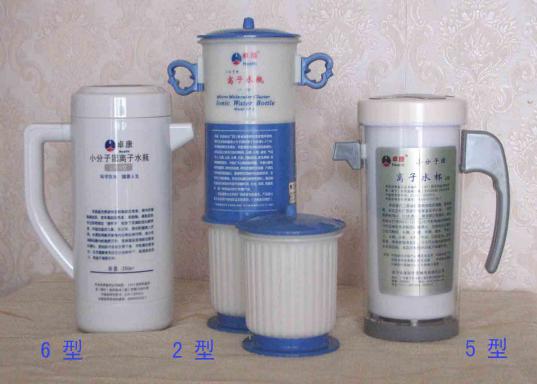 邮 编：530001   地址：广西南宁市秀厢大道东段55号7-1-102，南宁卓康微小水科技有限公司 0771-3937093 ， 网址:nnzk.com荣获：中国新技术新产品博览会金奖 中国名优产品 中国消费者满意名特优品牌 全国质量▪服务▪信誉AAA品牌 中国著名品牌 中国医疗器械十大影响力品牌 科技创辉煌▪中国年度最具影响力创新成果金奖 2018年9月笫15届中国科学家论坛奖项:《2018年度中国大健康产业科技创新价值品牌企业